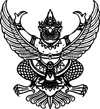 บันทึกข้อความส่วนราชการ		โรงเรียนหนองไผ่ที่................................................................................................วันที่...............................................................................................เรื่อง	รายงานขอซื้อ/ขอจ้างเรียน	ผู้อำนวยการโรงเรียนหนองไผ่  		ด้วยกลุ่ม/งาน/กลุ่มสาระการเรียนรู้.................................................................................................................................ได้เสนอขอให้จัดซื้อ/จัดจ้าง..........................................................................................................................................................................ตามรายการข้างล่าง เพื่อ/เหตุผล................................................................................................................................................................ตามโครงการ................................................................................................................................................................................................กิจกรรม............................................................................................................................................ต้องการใช้วันที่..................................รายละเอียดต่อท้าย พัสดุที่ขอซื้อขอจ้าง(ลงชื่อ)......................................................................................                                                               (....................................................................................)                                                                           ผู้ประมาณการ/ผู้รับผิดชอบโครงการที่รายละเอียดพัสดุที่ขอซื้อขอจ้างรายละเอียดพัสดุที่ขอซื้อขอจ้างจำนวนหน่วยราคาต่อหน่วยจำนวนเงินรวมเงินรวมเงินรวมเงินรวมเงินรวมเงินความคิดเห็นหัวหน้างานนโยบายและแผน เงินอุดหนุนรายหัว             เงินรายได้สถานศึกษา    เงินกิจกรรมพัฒนาผู้เรียน     เงินอื่นๆ ..............................................................................................................................................................................................................................................................................................................................................................................................................................................................................................................................(ลงชื่อ)......................................................................................(นางสาวออมทิพย์  ภัสรางกูร)ความคิดเห็นหัวหน้างานนโยบายและแผน เงินอุดหนุนรายหัว             เงินรายได้สถานศึกษา    เงินกิจกรรมพัฒนาผู้เรียน     เงินอื่นๆ ..............................................................................................................................................................................................................................................................................................................................................................................................................................................................................................................................(ลงชื่อ)......................................................................................(นางสาวออมทิพย์  ภัสรางกูร) ได้จ่ายเงินส่วนตัว  ได้จ่ายเงินยืม  ยังไม่ได้จ่ายเงิน(ลงชื่อ)......................................................................................                (....................................................................................)                          ผู้ประมาณการ/ผู้รับผิดชอบโครงการกรรมการ ผู้ตรวจรับ/ตรวจการจ้าง ...................................................................................................... ได้จ่ายเงินส่วนตัว  ได้จ่ายเงินยืม  ยังไม่ได้จ่ายเงิน(ลงชื่อ)......................................................................................                (....................................................................................)                          ผู้ประมาณการ/ผู้รับผิดชอบโครงการกรรมการ ผู้ตรวจรับ/ตรวจการจ้าง ...................................................................................................... ได้จ่ายเงินส่วนตัว  ได้จ่ายเงินยืม  ยังไม่ได้จ่ายเงิน(ลงชื่อ)......................................................................................                (....................................................................................)                          ผู้ประมาณการ/ผู้รับผิดชอบโครงการกรรมการ ผู้ตรวจรับ/ตรวจการจ้าง ...................................................................................................... ได้จ่ายเงินส่วนตัว  ได้จ่ายเงินยืม  ยังไม่ได้จ่ายเงิน(ลงชื่อ)......................................................................................                (....................................................................................)                          ผู้ประมาณการ/ผู้รับผิดชอบโครงการกรรมการ ผู้ตรวจรับ/ตรวจการจ้าง ......................................................................................................ความคิดเห็นหัวหน้างานนโยบายและแผน เงินอุดหนุนรายหัว             เงินรายได้สถานศึกษา    เงินกิจกรรมพัฒนาผู้เรียน     เงินอื่นๆ ..............................................................................................................................................................................................................................................................................................................................................................................................................................................................................................................................(ลงชื่อ)......................................................................................(นางสาวออมทิพย์  ภัสรางกูร)ความคิดเห็นหัวหน้างานนโยบายและแผน เงินอุดหนุนรายหัว             เงินรายได้สถานศึกษา    เงินกิจกรรมพัฒนาผู้เรียน     เงินอื่นๆ ..............................................................................................................................................................................................................................................................................................................................................................................................................................................................................................................................(ลงชื่อ)......................................................................................(นางสาวออมทิพย์  ภัสรางกูร)ความคิดเห็นหัวหน้ากลุ่มงาน/กลุ่มสาระ...................................................................................................................(ลงชื่อ)......................................................................................                (....................................................................................)ความคิดเห็นหัวหน้ากลุ่มงาน/กลุ่มสาระ...................................................................................................................(ลงชื่อ)......................................................................................                (....................................................................................)ความคิดเห็นหัวหน้ากลุ่มงาน/กลุ่มสาระ...................................................................................................................(ลงชื่อ)......................................................................................                (....................................................................................)ความคิดเห็นหัวหน้ากลุ่มงาน/กลุ่มสาระ...................................................................................................................(ลงชื่อ)......................................................................................                (....................................................................................)ความคิดเห็นรองผู้อำนวยการกลุ่ม................................................................................................................................................................................(ลงชื่อ)......................................................................................                (....................................................................................)ความคิดเห็นรองผู้อำนวยการกลุ่ม................................................................................................................................................................................(ลงชื่อ)......................................................................................                (....................................................................................)ความคิดเห็นรองผู้อำนวยการกลุ่มบริหารงานงบประมาณ...................................................................................................................(ลงชื่อ)......................................................................................                               (นางทาริกา  วงศ์แก้ว)ความคิดเห็นรองผู้อำนวยการกลุ่มบริหารงานงบประมาณ...................................................................................................................(ลงชื่อ)......................................................................................                               (นางทาริกา  วงศ์แก้ว)ความคิดเห็นรองผู้อำนวยการกลุ่มบริหารงานงบประมาณ...................................................................................................................(ลงชื่อ)......................................................................................                               (นางทาริกา  วงศ์แก้ว)ความคิดเห็นรองผู้อำนวยการกลุ่มบริหารงานงบประมาณ...................................................................................................................(ลงชื่อ)......................................................................................                               (นางทาริกา  วงศ์แก้ว)เรียนผู้อำนวยการโรงเรียนหนองไผ่           เพื่อโปรดพิจารณาให้ดำเนินการจัดซื้อจัดจ้าง(ลงชื่อ)......................................................................................                             (นายอนุรักษ์  เพชรไทย)เรียนผู้อำนวยการโรงเรียนหนองไผ่           เพื่อโปรดพิจารณาให้ดำเนินการจัดซื้อจัดจ้าง(ลงชื่อ)......................................................................................                             (นายอนุรักษ์  เพชรไทย)               อนุมัติ  ไม่อนุมัติ  ให้ชะลอไว้ก่อน(ลงชื่อ)......................................................................................                               (นางสาวอารีรัตน์  ชูรวง)     ผู้อำนวยการโรงเรียนหนองไผ่               อนุมัติ  ไม่อนุมัติ  ให้ชะลอไว้ก่อน(ลงชื่อ)......................................................................................                               (นางสาวอารีรัตน์  ชูรวง)     ผู้อำนวยการโรงเรียนหนองไผ่               อนุมัติ  ไม่อนุมัติ  ให้ชะลอไว้ก่อน(ลงชื่อ)......................................................................................                               (นางสาวอารีรัตน์  ชูรวง)     ผู้อำนวยการโรงเรียนหนองไผ่               อนุมัติ  ไม่อนุมัติ  ให้ชะลอไว้ก่อน(ลงชื่อ)......................................................................................                               (นางสาวอารีรัตน์  ชูรวง)     ผู้อำนวยการโรงเรียนหนองไผ่ที่รายละเอียดพัสดุที่ขอซื้อขอจ้างจำนวนหน่วยราคาต่อหน่วยจำนวนเงินรวมเงินรวมเงินรวมเงินรวมเงิน